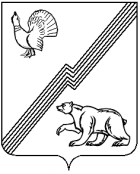 АДМИНИСТРАЦИЯ ГОРОДА ЮГОРСКАХанты-Мансийского автономного округа-ЮгрыПОСТАНОВЛЕНИЕот _______________									№ ____
О внесении измененияв постановление администрациигорода Югорска от 25.07.2017 № 1807 «Об утверждении перечня должностных лиц администрации города Югорска, уполномоченных составлять протоколы об административных правонарушениях, предусмотренных Законом Ханты-Мансийского автономного округа – Югры от 11.06.2010 № 102-оз «Об административных правонарушениях»В соответствии с Кодексом Российской Федерации об административных правонарушениях, Законом Ханты-Мансийского автономного округа-Югры от 02.03.2009 № 5-оз «Об административных комиссиях в Ханты-Мансийском автономном округе - Югре», Законом Ханты-Мансийского автономного округа - Югры от 11.06.2010 № 102-оз «Об административных правонарушениях», уставом города Югорска:1. Внести в постановление администрации города Югорска от 25.07.2017 № 1807 «Об утверждении перечня должностных лиц администрации города Югорска, уполномоченных составлять протоколы об административных правонарушениях, предусмотренных Законом Ханты-Мансийского автономного округа – Югры от 11.06.2010 № 102-оз «Об административных правонарушениях» (с изменениями от 25.01.2018  № 203, от  20.05.2019   № 993, от 16.12.2019 № 2686, от 10.01.2020 № 14, от 27.01.2020 № 105, от 22.12.2020 № 1936, от 13.09.2022 № 1959-п, от 13.12.2022 № 2625-п, от 17.03.2023 № 334-п, от 28.06.2023 № 860-п, от 27.12.2023 № 1879-п, 05.04.2024 № 563-п) изменение, изложив приложение в новой редакции (приложение).2. Опубликовать постановление в официальном печатном издании города Югорска и разместить на официальном сайте органов местного самоуправления города Югорска.3. Настоящее постановление вступает в силу после его официального опубликования.4. Контроль за выполнением постановления оставляю за собой.Глава города Югорска                                                                    А.Ю. ХарловНормативный правовой акт коррупционных факторов не содержит.Секретарь административной комиссии Сорокина О.Ю. ______________________Исполнитель:секретарь административной комиссииСорокина Олеся Юрьевна тел. 5-00-70 (вн. 170)	                                                                                                       Рассылка:АК – 1 экз., ДЖК и СК-1 экз, УВП и МК – 1 экз.Приложениек постановлениюадминистрации города Югорскаот   ______________  №  _______Приложениек постановлениюадминистрации города Югорскаот   25 июля 2017 года  №  1807ПЕРЕЧЕНЬдолжностных лиц администрации города Югорска, уполномоченных составлять протоколы об административных правонарушениях, предусмотренных Законом Ханты-Мансийского автономного округа – Югрыот 11.06.2010 № 102-оз «Об административных правонарушениях», на территории муниципального образованияЛист согласованияЛист согласованияЛист согласованияЛист согласованияЛист согласованияк проекту постановления администрации города Югорска «О внесении изменения в постановление администрации города Югорска от 25.07.2017 № 1807  «Об утверждении перечня должностных лиц администрации города Югорска, уполномоченных составлять протоколы об административных  правонарушениях, предусмотренных Законом Ханты-Мансийского автономного округа – Югры от 11.06.2010 № 102-оз «Об административных правонарушениях»к проекту постановления администрации города Югорска «О внесении изменения в постановление администрации города Югорска от 25.07.2017 № 1807  «Об утверждении перечня должностных лиц администрации города Югорска, уполномоченных составлять протоколы об административных  правонарушениях, предусмотренных Законом Ханты-Мансийского автономного округа – Югры от 11.06.2010 № 102-оз «Об административных правонарушениях»к проекту постановления администрации города Югорска «О внесении изменения в постановление администрации города Югорска от 25.07.2017 № 1807  «Об утверждении перечня должностных лиц администрации города Югорска, уполномоченных составлять протоколы об административных  правонарушениях, предусмотренных Законом Ханты-Мансийского автономного округа – Югры от 11.06.2010 № 102-оз «Об административных правонарушениях»к проекту постановления администрации города Югорска «О внесении изменения в постановление администрации города Югорска от 25.07.2017 № 1807  «Об утверждении перечня должностных лиц администрации города Югорска, уполномоченных составлять протоколы об административных  правонарушениях, предусмотренных Законом Ханты-Мансийского автономного округа – Югры от 11.06.2010 № 102-оз «Об административных правонарушениях»к проекту постановления администрации города Югорска «О внесении изменения в постановление администрации города Югорска от 25.07.2017 № 1807  «Об утверждении перечня должностных лиц администрации города Югорска, уполномоченных составлять протоколы об административных  правонарушениях, предусмотренных Законом Ханты-Мансийского автономного округа – Югры от 11.06.2010 № 102-оз «Об административных правонарушениях»Наименование органа (структурного подразделения)Дата передачи на согласование и подпись лица, передавшего документДата поступления на согласование и подпись лица, принявшего документДата согласования, подписьРасшифровка подписиДЖК и СКЕфимов Р. А.Директор департамента экономического развитияи проектного управления администрации города ЮгорскаПроект МНПА не является предметной областью ОРВ.Грудцына И.В.Юридическое управлениеИ.О.Управляющего делами администрации города Югорска